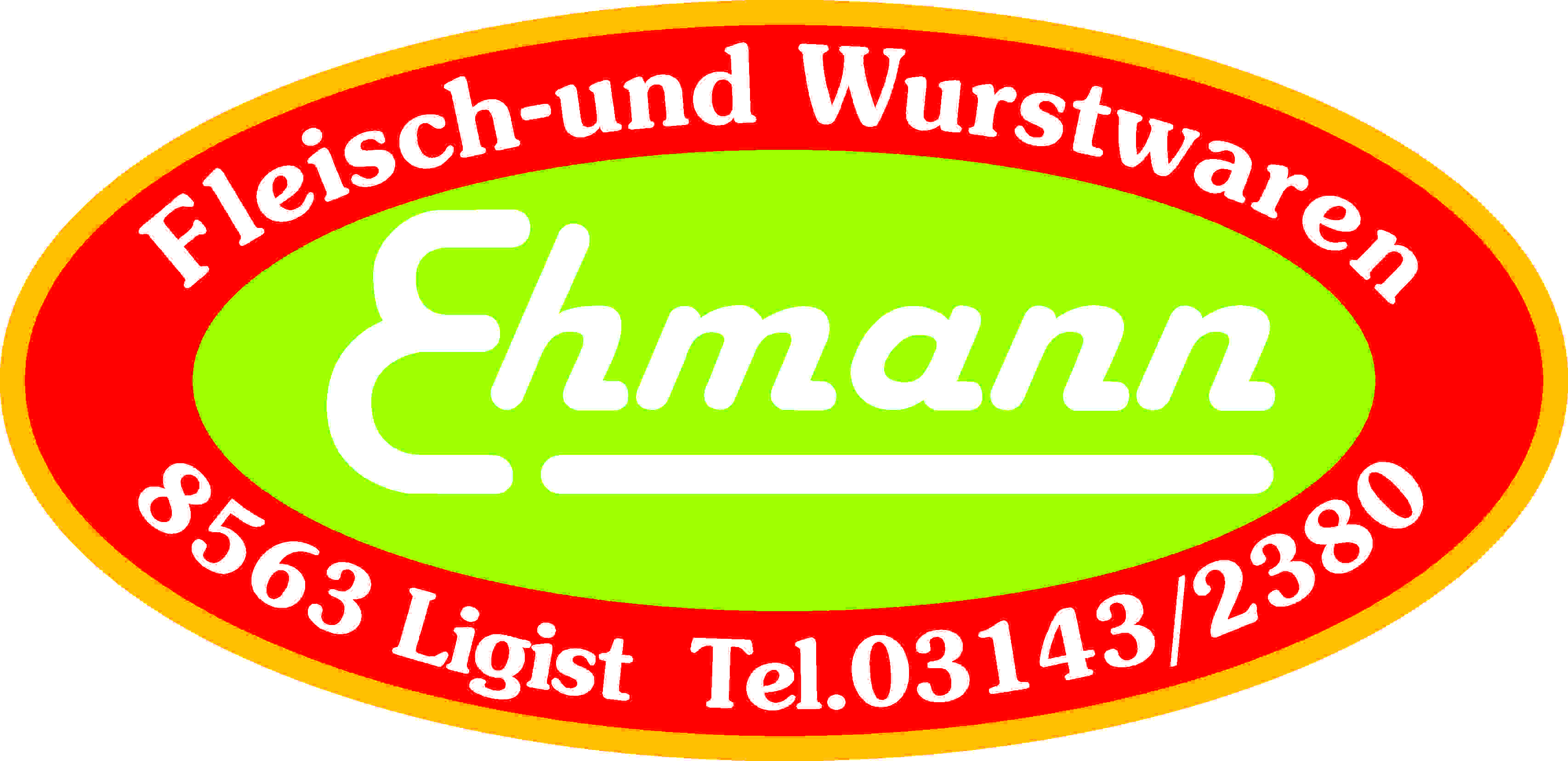 Produktspezifikation:Teilsames eßfertig  geschnitten:Beschreibung:		Magere Schweinefleischteile vom Schlögel mit Speck werden aromatisch gepöckelt, geräuchert und gekocht.Schnittgröße:		ca. 1,1 mm ScheibenZutaten:		Schweinefleisch, Wasser, Stabilisator: E 450, E 451, Dextrose, Maltodextrin, Geschmacksverstärker: E 621, Salz, Würze,Antioxidationsmittel: E 316, Aroma, Konservierungsstoff: E 250			mit Buchenholz geräuchert, gekocht, gekühltAllergene:		keine Allergene beigefügtMikrobiologische	Die mikrobiologischen Eigenschaften werden gemäß denEigenschaften:		Bestimmungen des LMSVG BGBL II 2006/95 iVm VO(EG)			2073/2005 und des dazu ergangenen Erlasses BMGF – 74310/0007-			IV/B/7/2006 vom 08.03.2006 erfüllt.Art. Nr:			1691Verpackung:		in Tassen mit Schutzatmosphäre ca. 500 gLagertemperatur:	gekühlt lagern bei +2 bis +6 °CMindesthaltbarkeit:	21 Tage